SAISON 2022-2023                   du 19 septembre 2022  au 26 juin 2023LA FERTE IMBAULT           CHATRES SUR CHER       		 VIERZON                                                                    Gymnase 				Salle multi-activités           Salle Municipale		            rue des Pellois        	 	rue Segrétin		 Centre commercial  Chaillot   lundi  20 h 			mardi   18h30				mercredi  18h45   Votre forfait au choix1 Forfait « votre cours hebdomadaire » 330 € avec 35 cours 2 Forfaits au choix  « demi saison » 200 € avec 20 cours ou 120 €  avec 10 coursCours  à l’unité 12 € avec adhésion à l’association, sans adhésion, 15 €Adhésion 10 € à l’Association «  EN-VIE de QI QONG » Cours  d’essai 7.50 € CONDITIONS  D’INSCRIPTION ET MODALITES DE REGLEMENTAdhésion obligatoire à l’association pour bénéficier des forfaits et de tarifs sur les stages            1 Chèque de 10 € à l’ordre  de l’association « EN-VIE de QI GONG »Certificat médical obligatoire pour la pratique du Qi Gong (valable 3 ans)Paiement d’avance à l’inscription et en début de cours   Préparer vos chèques  sous enveloppe  à votre nom, Merci Indiquez au dos le mois d’échéance. Paiement en 4X maxi Chèques à l’ordre de CAROLE KONRAD KASSOLes séances manquées ne sont ni remboursées, ni déductibles mais récupérées dans la même année, aux autres cours ouverts. Possibilité d’inviter une personne à votre place (prévenir à l’avance par SMS ou Messagerie). 06 72 98 56 67- carokasso@gmail.com  19 rue Prosper Legourd 41320 CHATRES-SUR-CHER           ___________________________________________________________________________BULLETIN D’INSCRIPTION A REMPLIR ET TRANSMETTRE AVEC VOTRE REGLEMENTNom : …………………………………..Prénom : …………………………..Adresse : ………………………………………………………………………Code Postal  : ……………………...Ville : …………………………………………….Tel : ………………………….Mel :…………………………………………..Votre choix de cours : Lieu ………………….Jour ……………………et  Heure :………Votre règlement (cocher la case et entourer votre choix) FORFAIT  330 € □ FORFAIT 200 € □  □ FORFAIT 120 € □  1X  2X  3X ou  4X           		SAISON 2022-2023                                                                                                        (cours JF et 1ère semaine des vacances  scolaires sauf Noël)Prévenir en cas d’absence et récupération  06 72 98 56 67  carokasso@gmail.com			SAISON 2022-2023   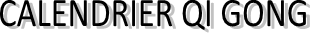 (cours JF et 1ère semaine des vacances  scolaires sauf Noël)Prévenir en cas d’absence et de récupération  06 72 98 56 67  carokasso@gmail.comLUNDIMARDIMERCREDISeptembre19.2620.2721.28Octobre 03.10.17.24. V04.11.18.25. V05.12.19.26. VNovembre 07.14.21.28.08.15.22.29.09.16.23.30Décembre 05.12. V06.13. V07.14. VJanvier 09.16.23.30.03.10.17.24.31.04.11.18.25.Février06.13. V. 27.07.14. V.2801.09.15. V.Mars06.13.20.27.07.14.21.28.01.08.15.22.29.Avril03.10. 17.V.04.11.18. V.05.12.19 .V  Mai01.08.15.22.2902.09.16.23.30.03.10.17.24.31.Juin05.12.19.2606.13.2007.14.21LUNDIMARDIMERCREDISeptembre19.2620.2721.28Octobre 03.10.17.24. V04.11.18.25. V05.12.19.26. VNovembre 07.14.21.28.08.15.22.29.09.16.23.30Décembre 05.12. V06.13. V07.14. VJanvier 09.16.23.30.03.10.17.24.31.04.11.18.25.Février06.13. V. 27.07.14. V.2801.09.15. V.Mars06.13.20.27.07.14.21.28.01.08.15.22.29.Avril03.10. 17.V.04.11.18. V.05.12.19 .V  Mai01.08.15.22.2902.09.16.23.30.03.10.17.24.31.Juin05.12.19.2606.13.2007.14.21